35.962, -105.385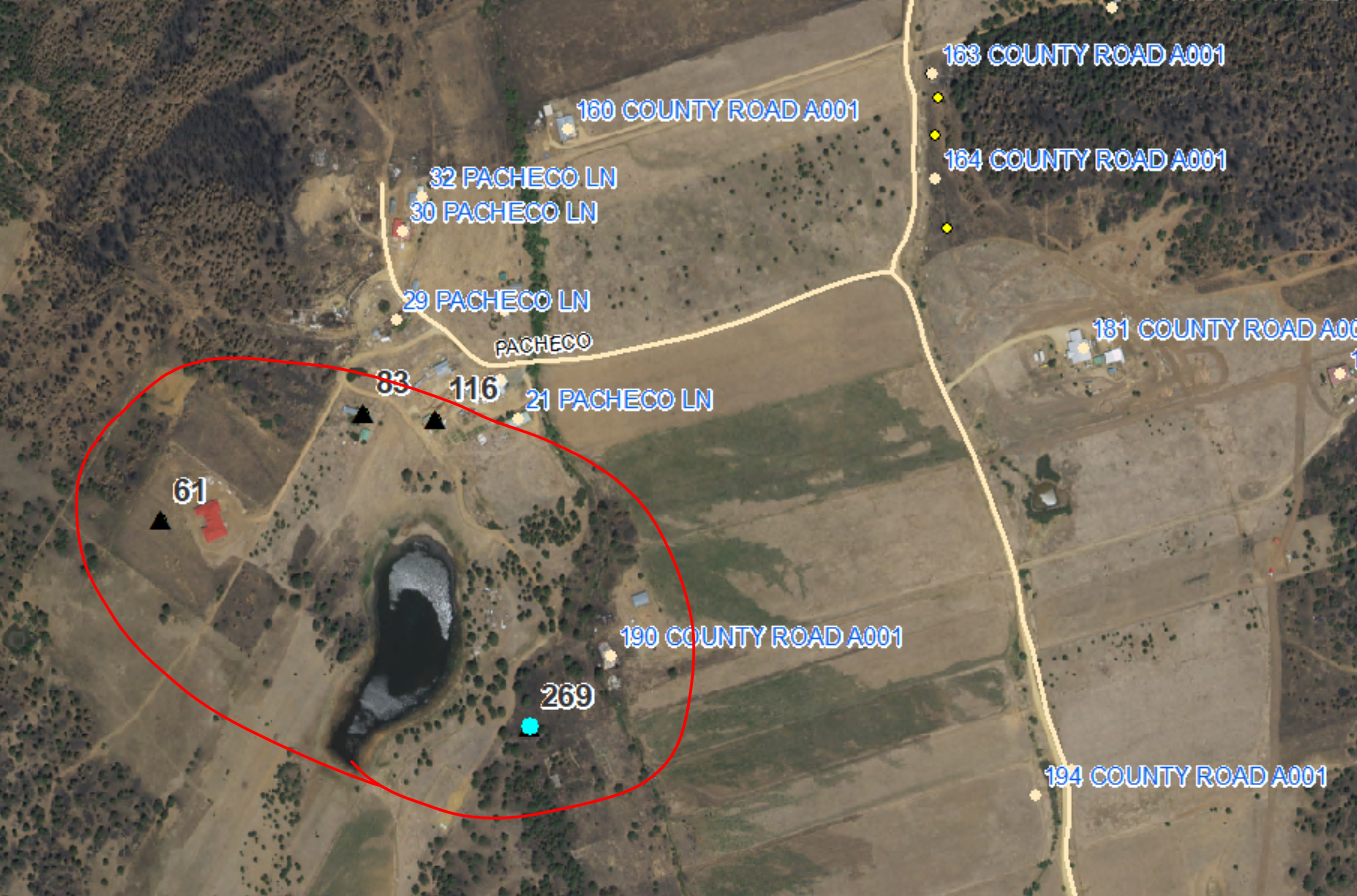 35.846, -105.247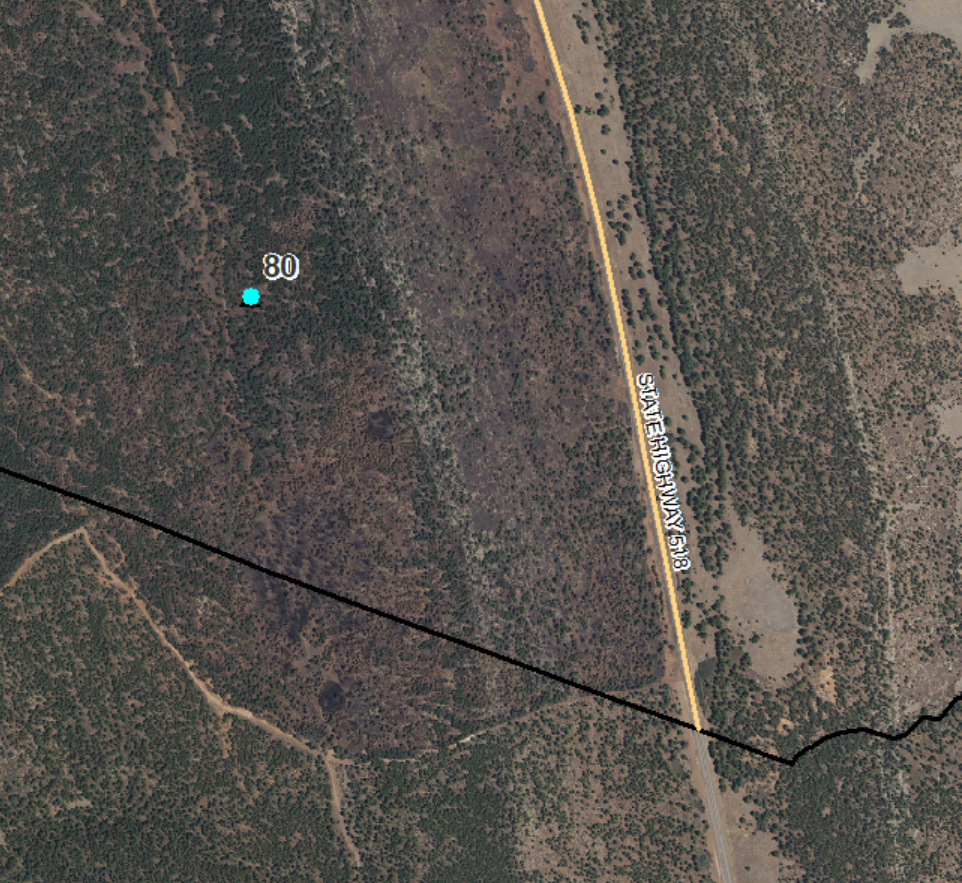 36.109, -105.217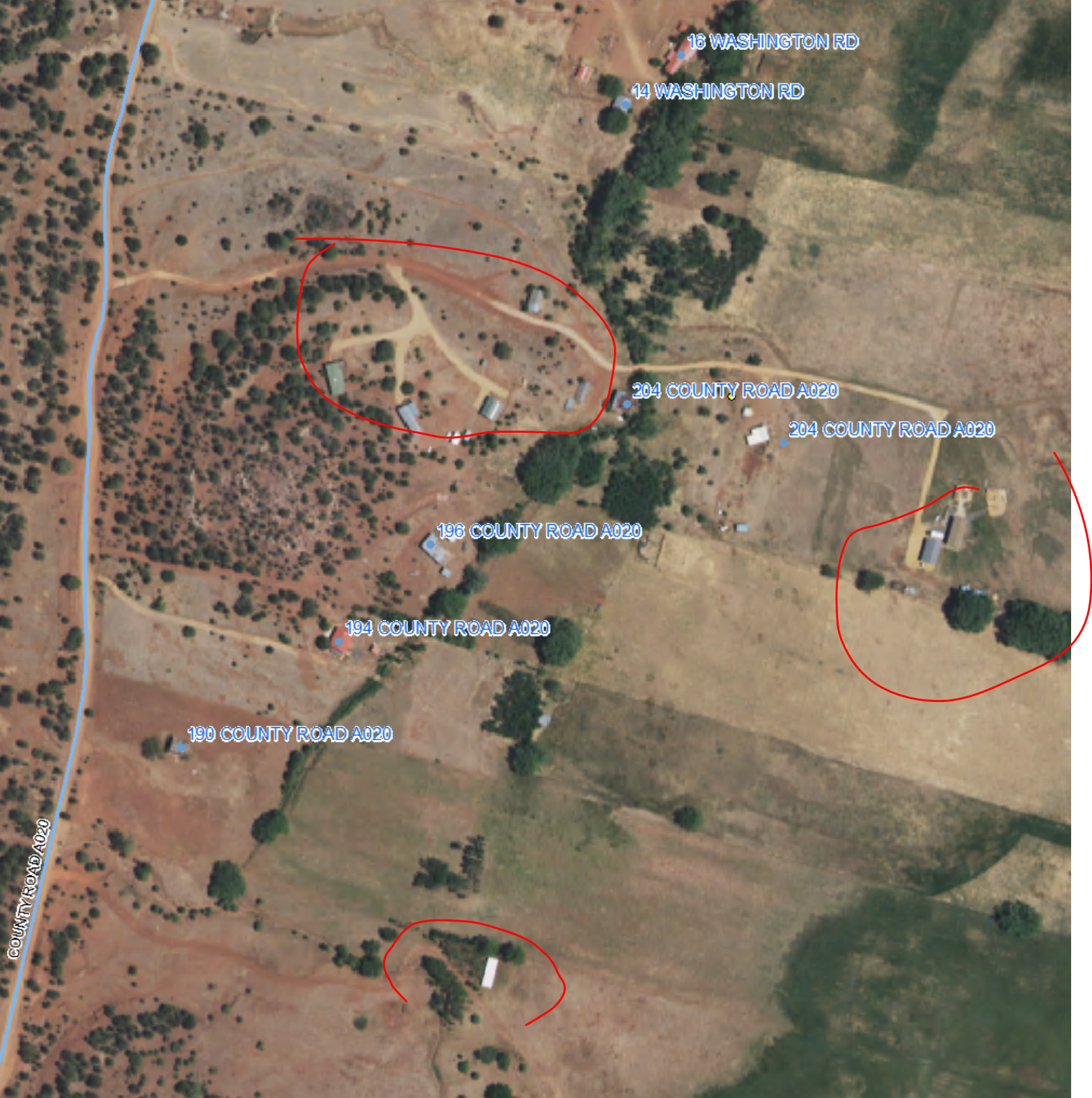 36.174, -105.238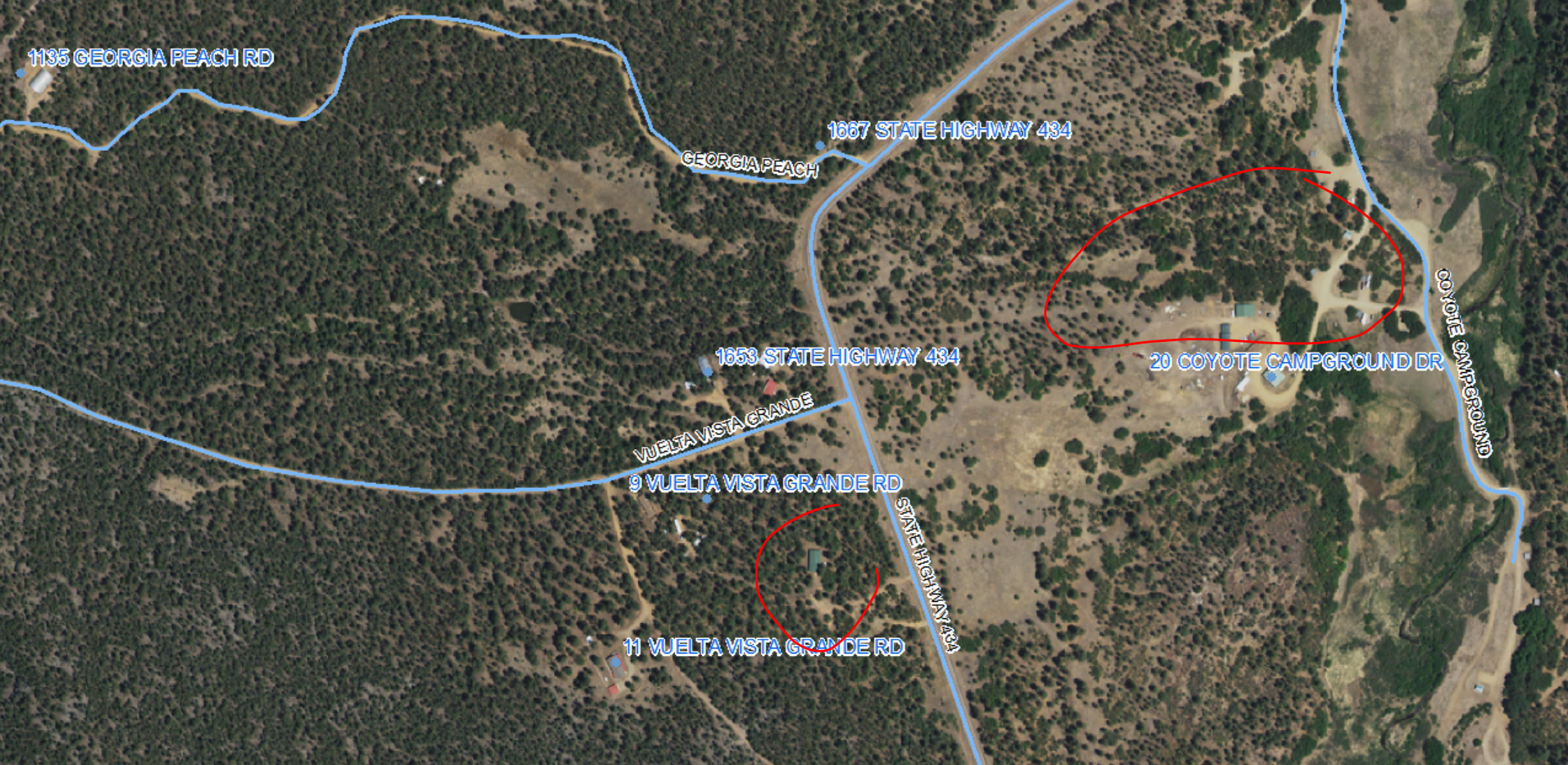 36.007, -105.289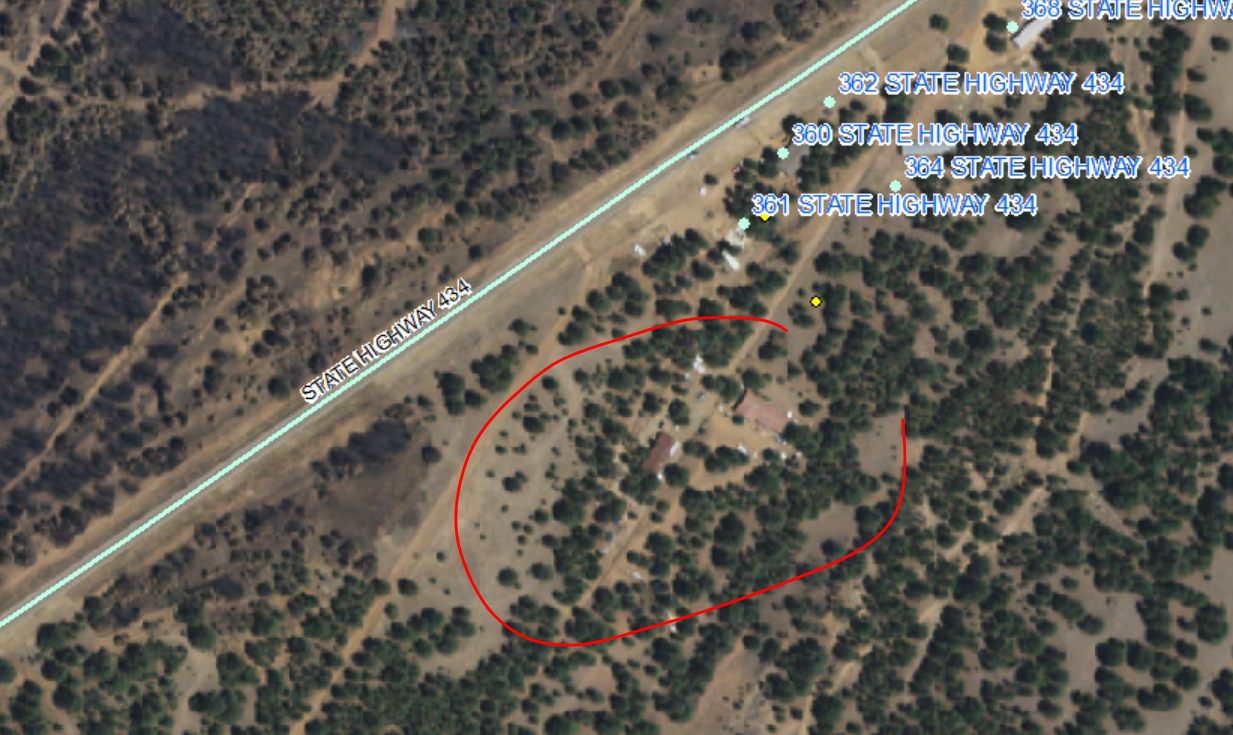 36.017, -105.372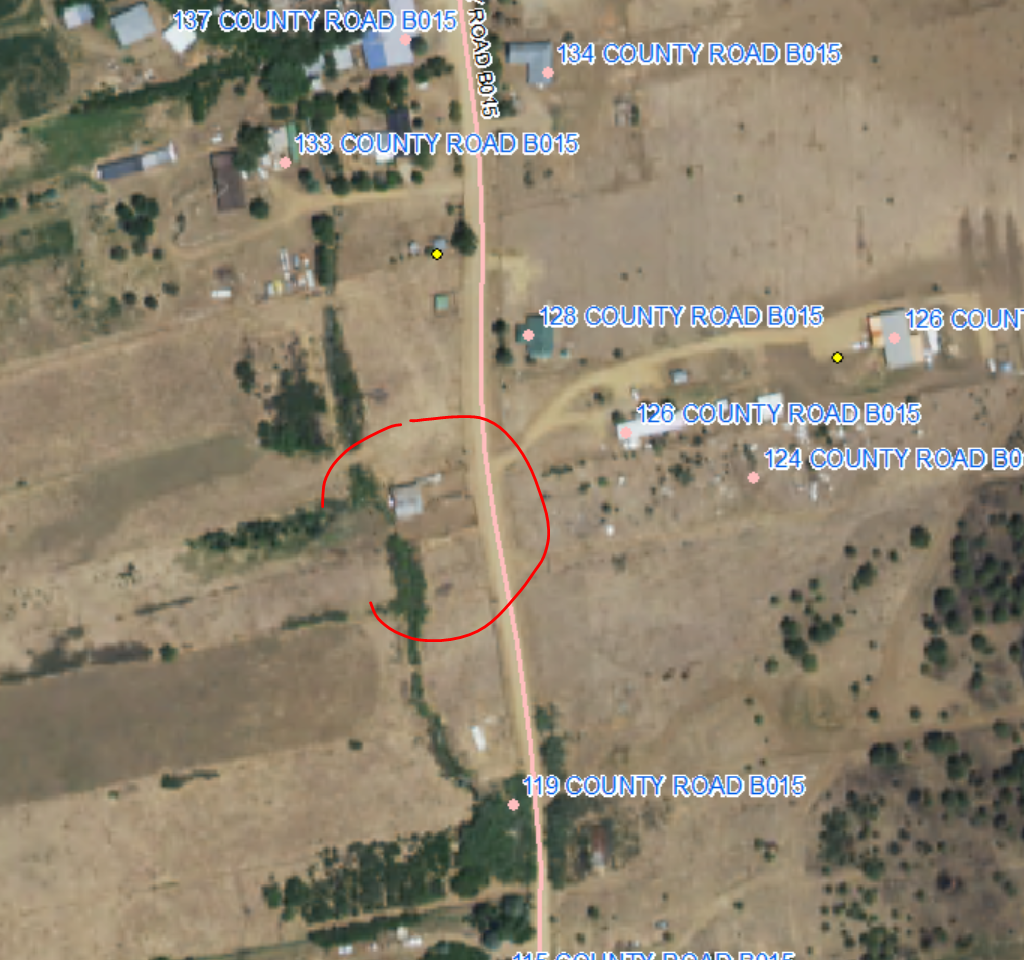 36.053, -105.289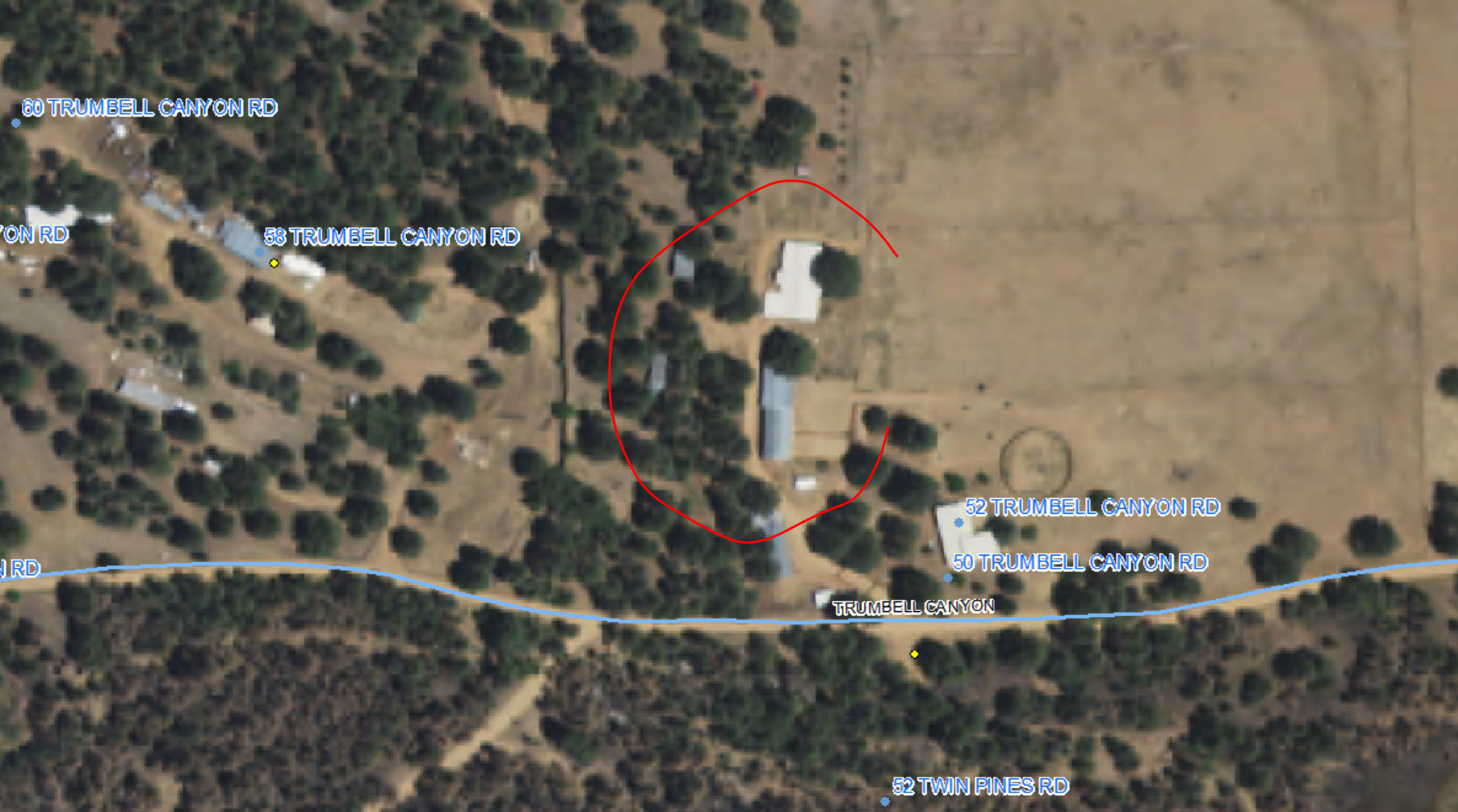 36.158, -105.123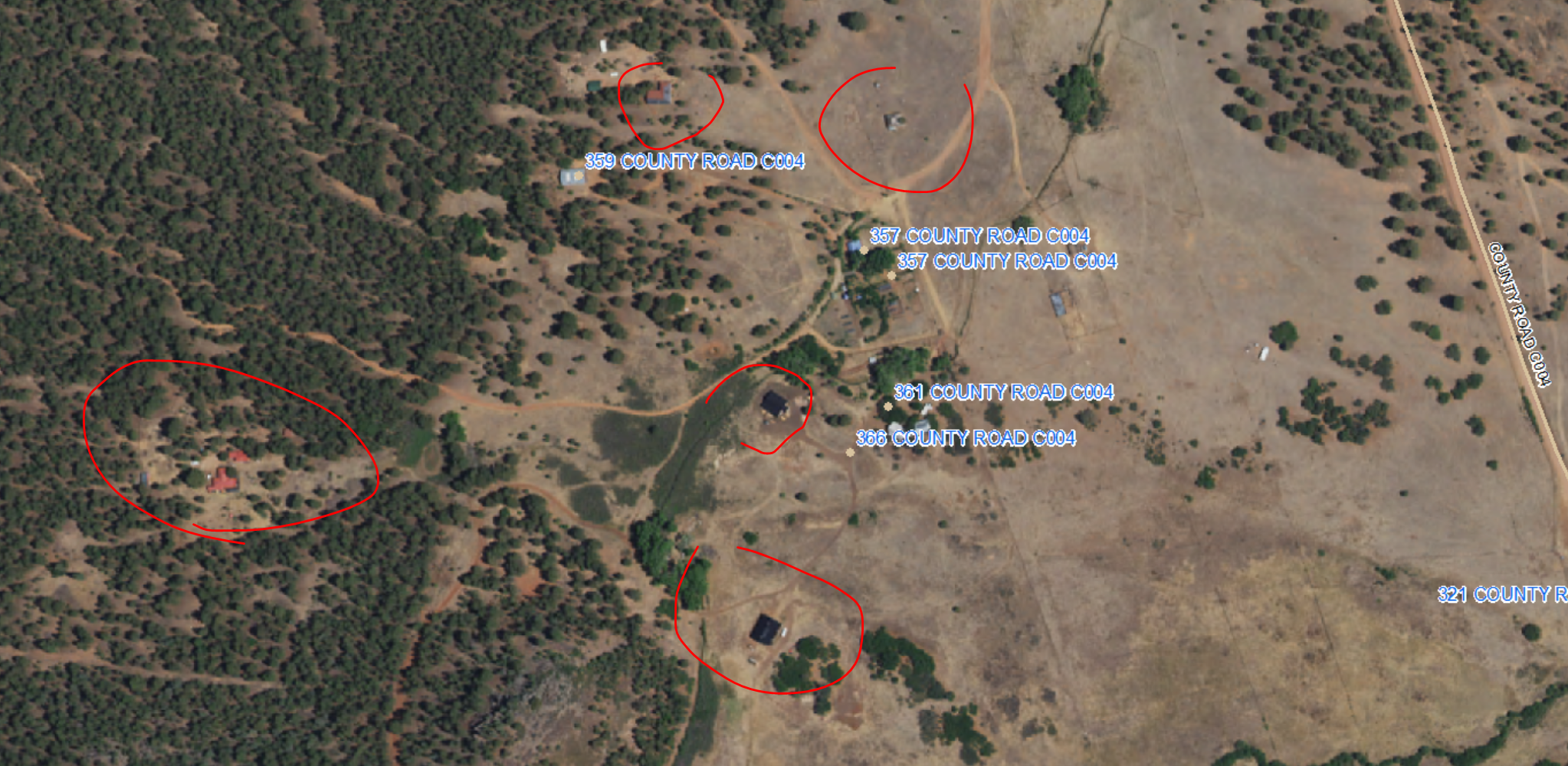 35.877, -105.279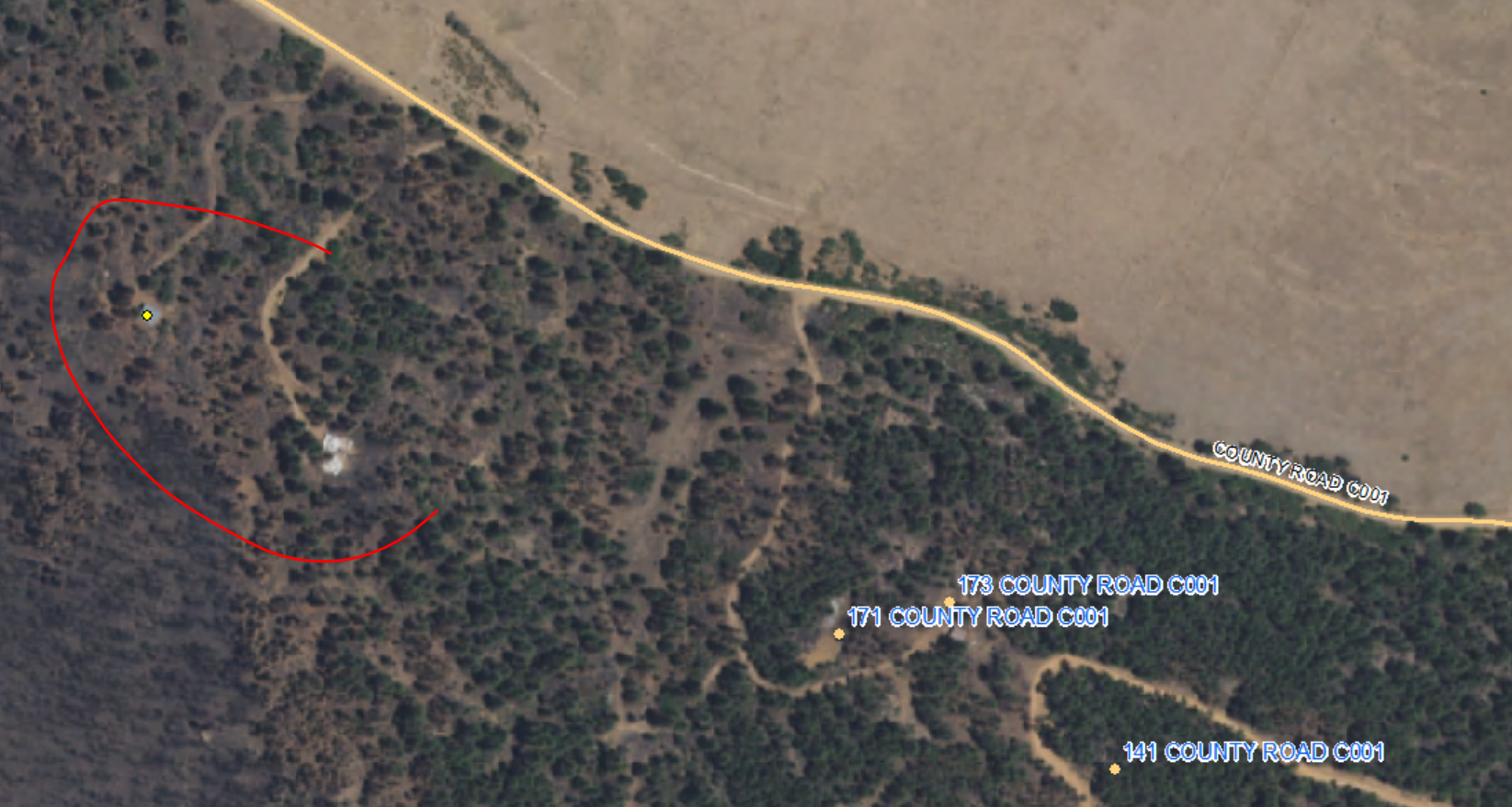 35.945, -105.428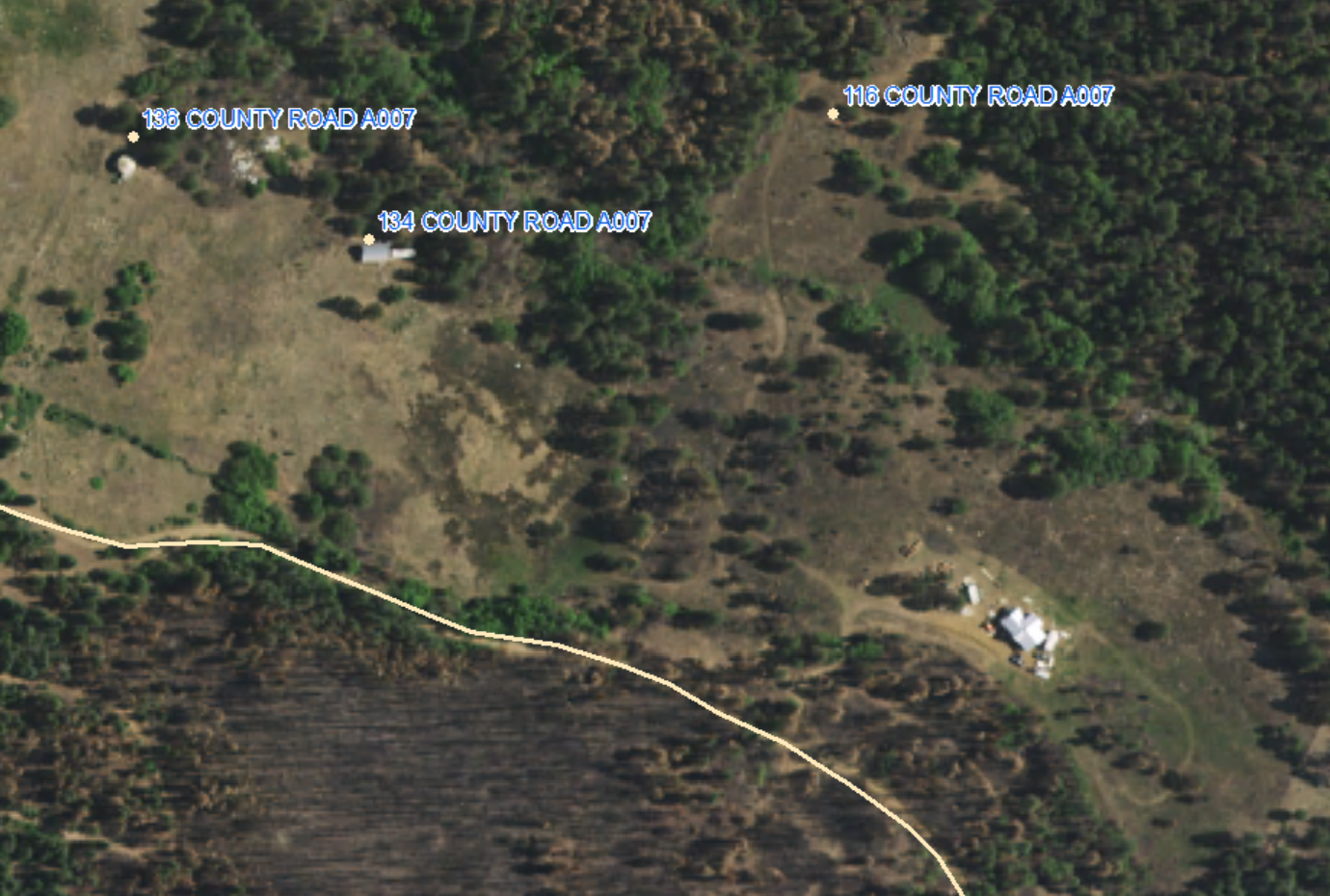 35.881, -105.326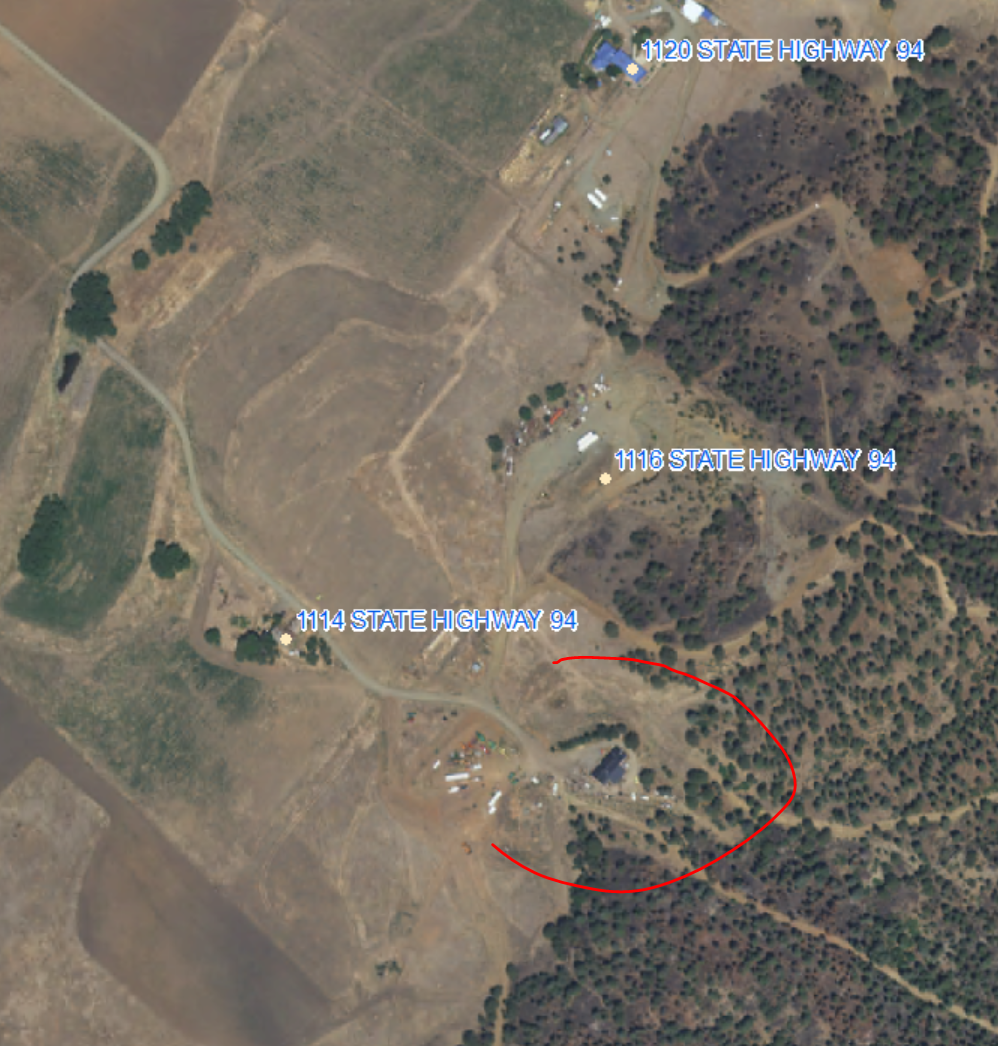 36.082, -105.25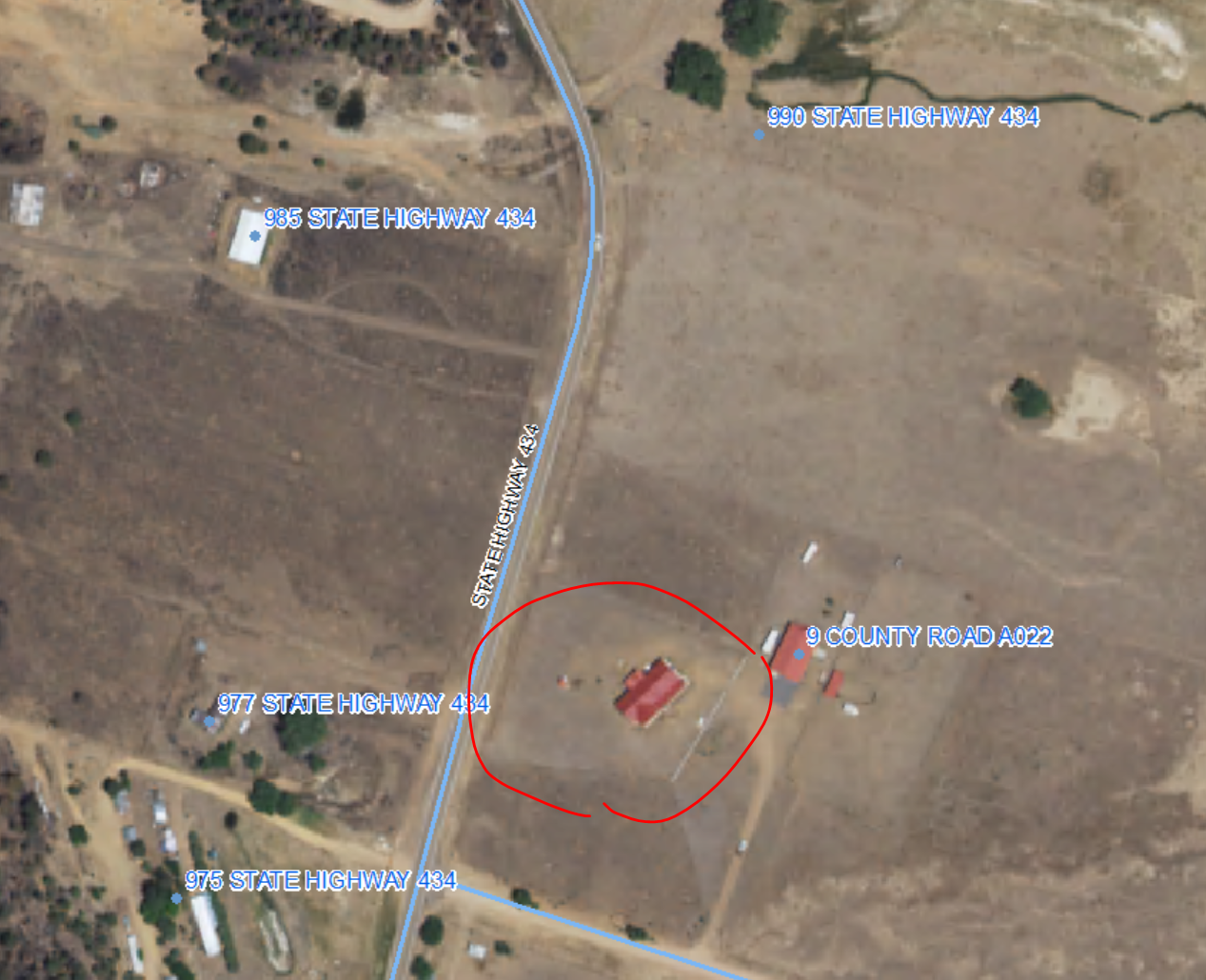 36.154, -105.261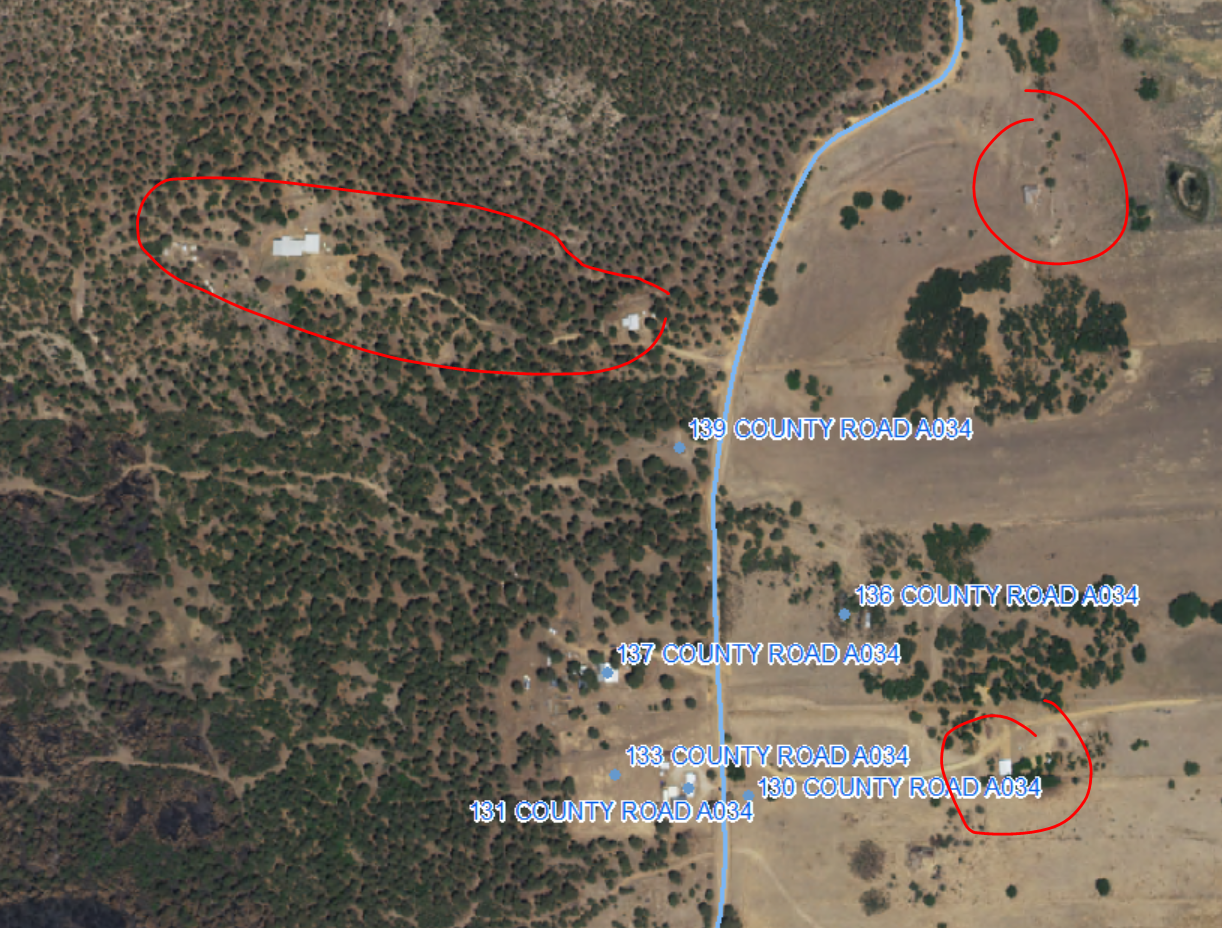 36.148, -105.244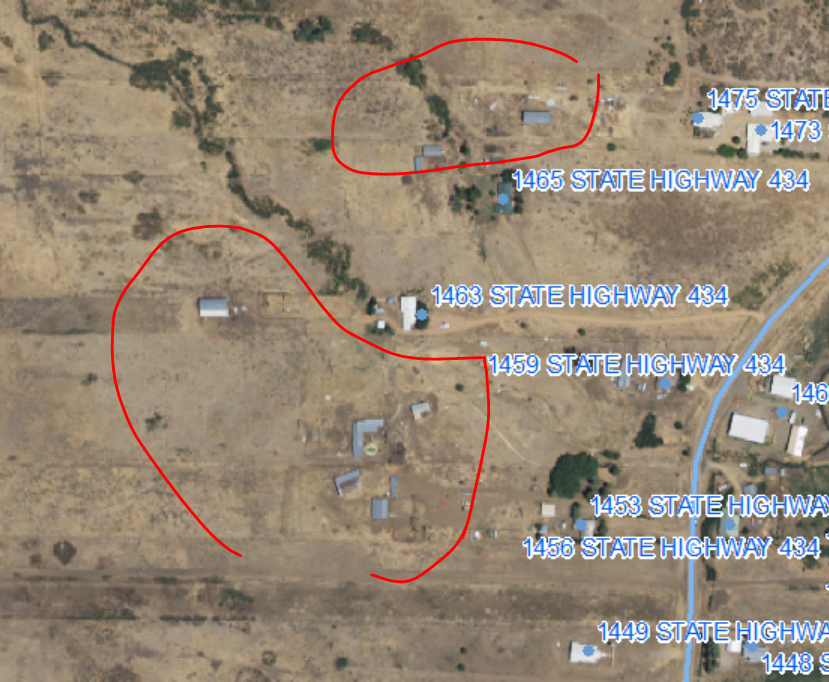 36.124, -105.243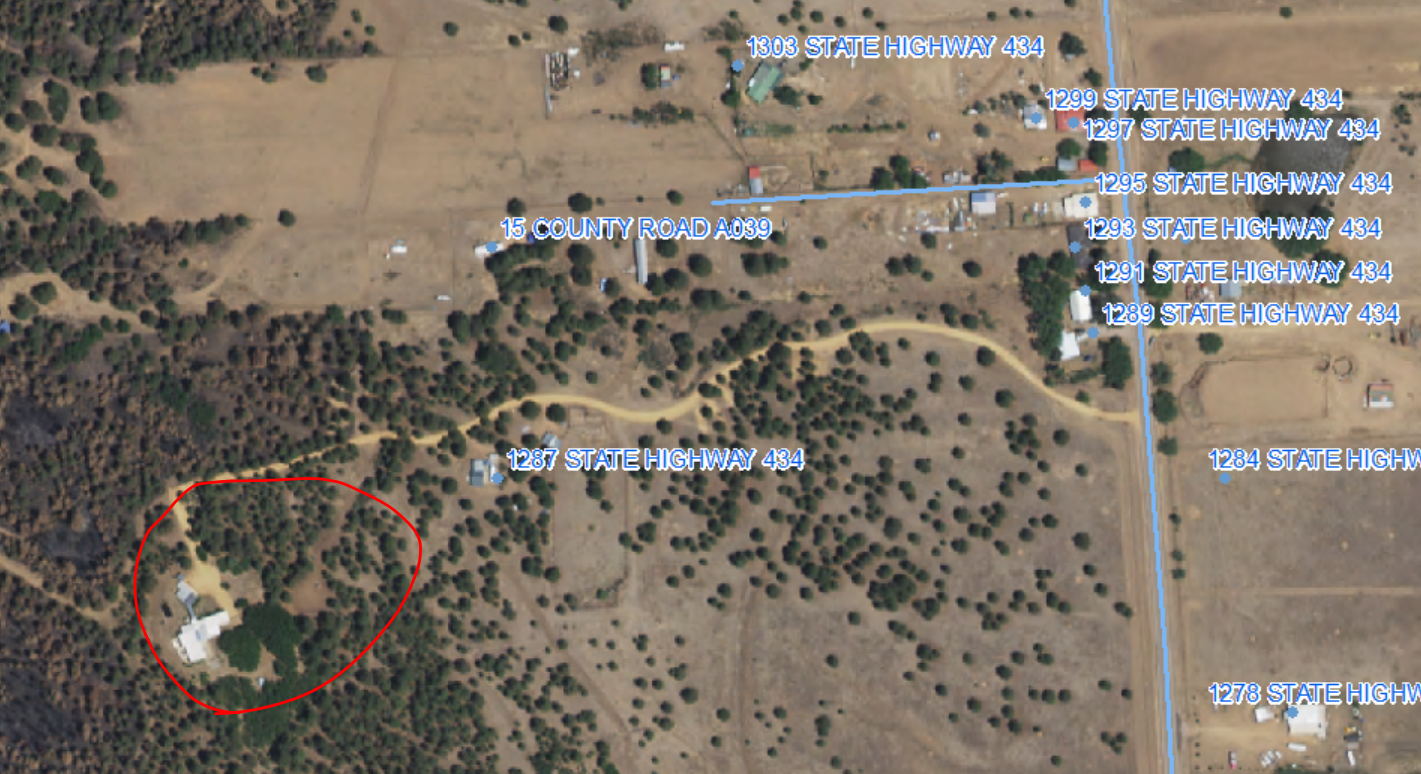 36.071, -105.287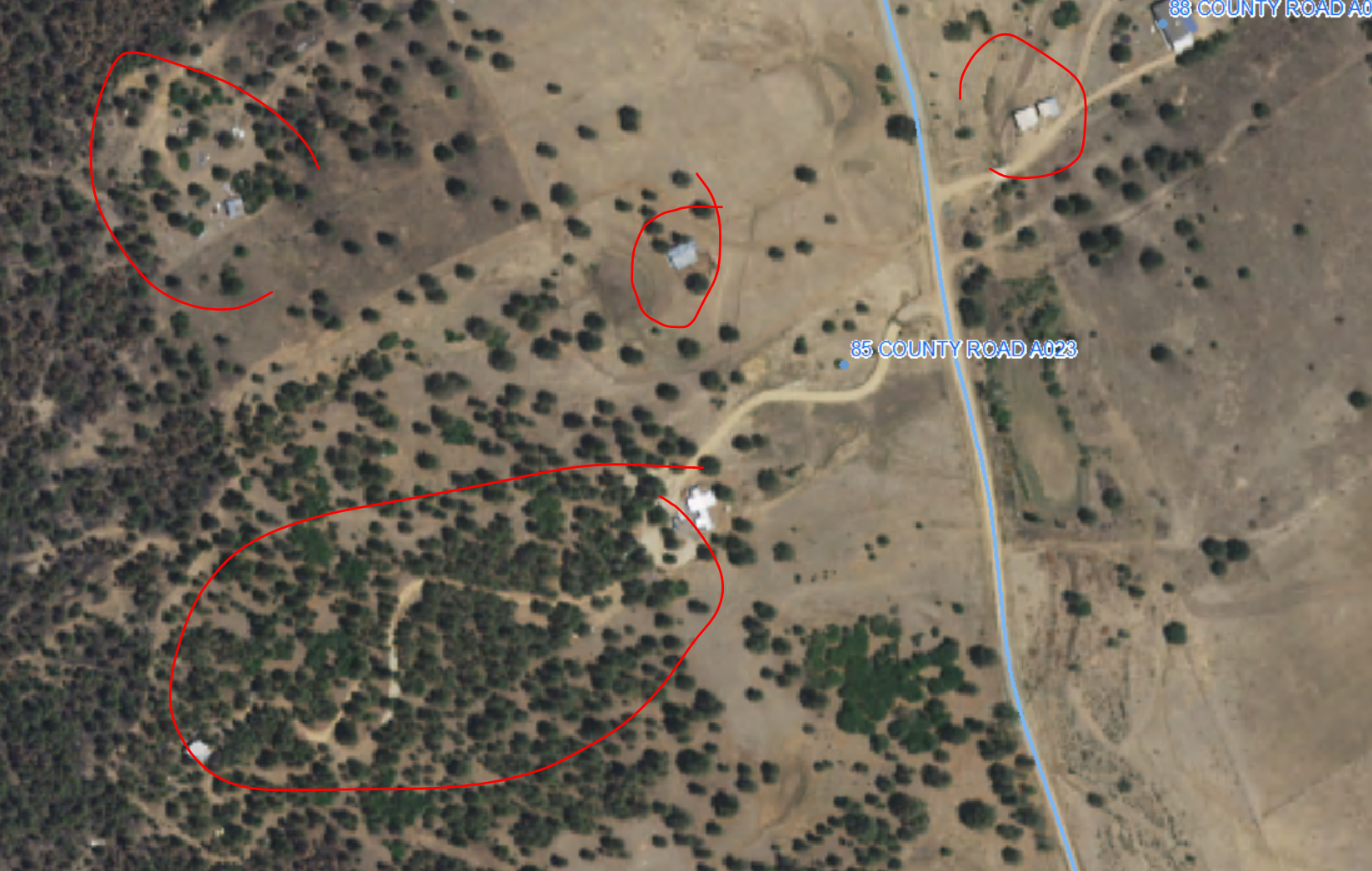 36.063, -105.413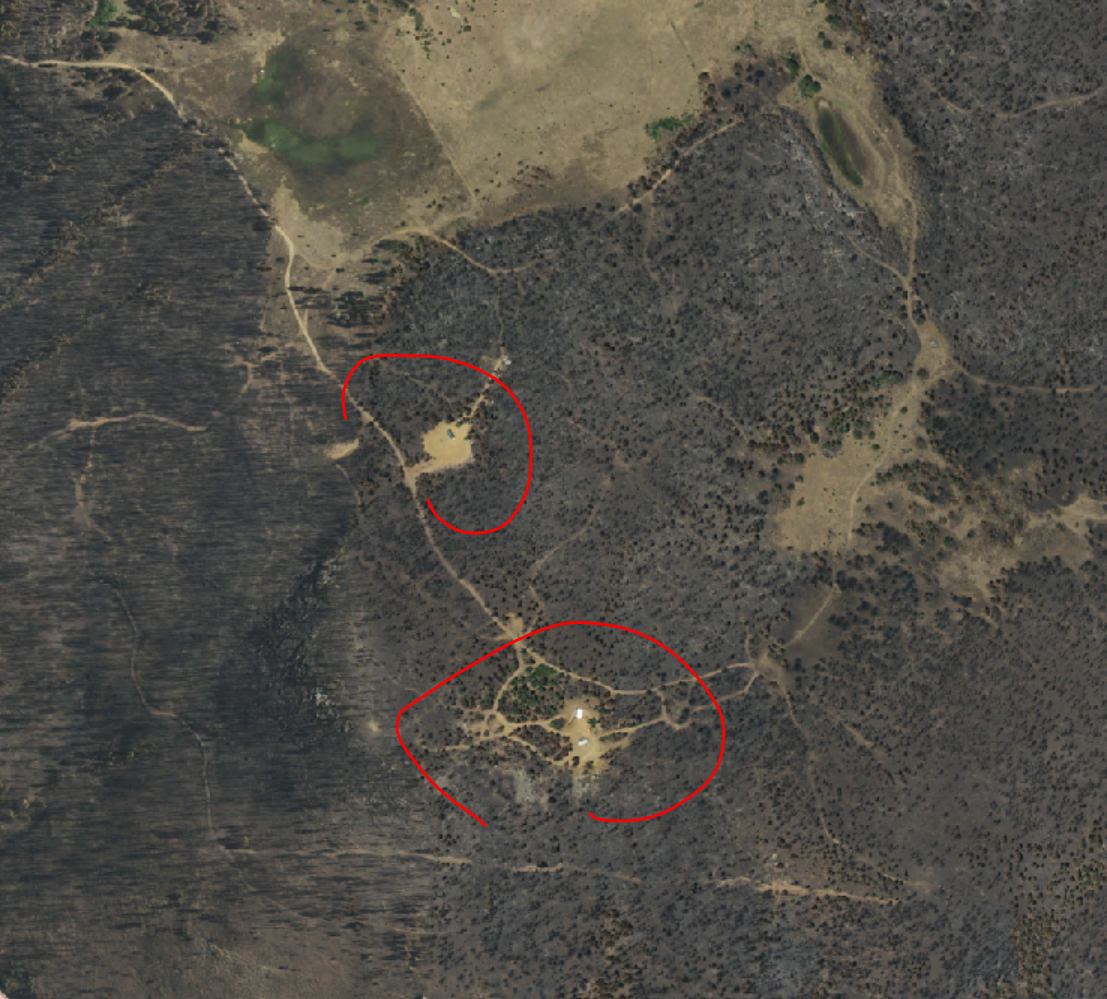 36.021, -104.772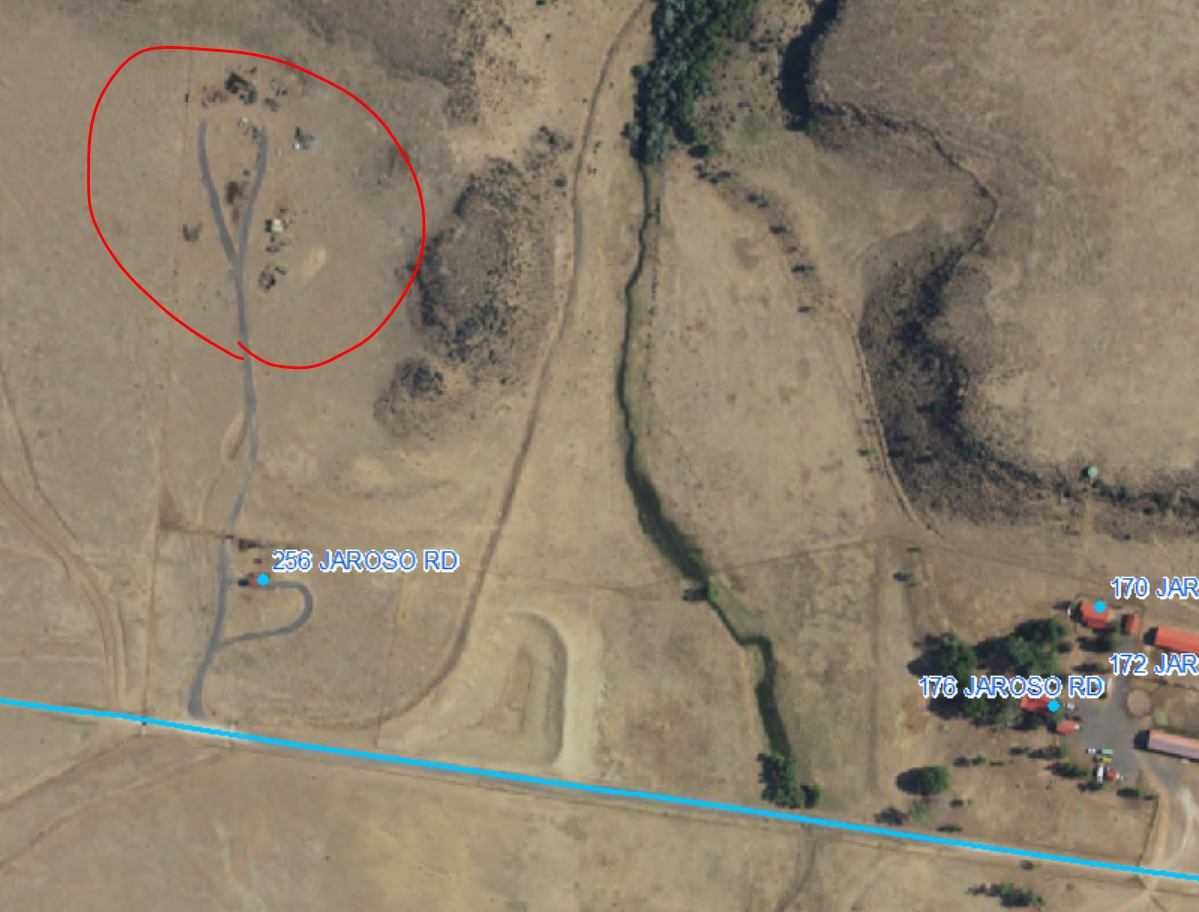 